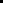 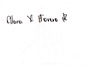 ______________________________                Firma del docente                  INSTITUCIÓN EDUCATIVA “ ANTONIO NARIÑO”FORMATO DE RECUPERACIÓN DE HORAS DEL PARO NACIONAL                 INSTITUCIÓN EDUCATIVA “ ANTONIO NARIÑO”FORMATO DE RECUPERACIÓN DE HORAS DEL PARO NACIONAL                 INSTITUCIÓN EDUCATIVA “ ANTONIO NARIÑO”FORMATO DE RECUPERACIÓN DE HORAS DEL PARO NACIONAL                 INSTITUCIÓN EDUCATIVA “ ANTONIO NARIÑO”FORMATO DE RECUPERACIÓN DE HORAS DEL PARO NACIONAL                 INSTITUCIÓN EDUCATIVA “ ANTONIO NARIÑO”FORMATO DE RECUPERACIÓN DE HORAS DEL PARO NACIONAL                 INSTITUCIÓN EDUCATIVA “ ANTONIO NARIÑO”FORMATO DE RECUPERACIÓN DE HORAS DEL PARO NACIONAL                 INSTITUCIÓN EDUCATIVA “ ANTONIO NARIÑO”FORMATO DE RECUPERACIÓN DE HORAS DEL PARO NACIONAL                 INSTITUCIÓN EDUCATIVA “ ANTONIO NARIÑO”FORMATO DE RECUPERACIÓN DE HORAS DEL PARO NACIONAL                 INSTITUCIÓN EDUCATIVA “ ANTONIO NARIÑO”FORMATO DE RECUPERACIÓN DE HORAS DEL PARO NACIONAL                 INSTITUCIÓN EDUCATIVA “ ANTONIO NARIÑO”FORMATO DE RECUPERACIÓN DE HORAS DEL PARO NACIONALDOCENTE:Clara Victoria Forero RochaClara Victoria Forero RochaClara Victoria Forero RochaClara Victoria Forero RochaClara Victoria Forero RochaClara Victoria Forero RochaÁrea:  Lengua Castellana / Ciencias NaturalesLengua Castellana / Ciencias NaturalesLengua Castellana / Ciencias NaturalesLengua Castellana / Ciencias NaturalesSEMANA:04 agosto / 09 Agosto /13 agosto/17 agosto /18 agosto /19 agosto/20 agosto		04 agosto / 09 Agosto /13 agosto/17 agosto /18 agosto /19 agosto/20 agosto		04 agosto / 09 Agosto /13 agosto/17 agosto /18 agosto /19 agosto/20 agosto		04 agosto / 09 Agosto /13 agosto/17 agosto /18 agosto /19 agosto/20 agosto		04 agosto / 09 Agosto /13 agosto/17 agosto /18 agosto /19 agosto/20 agosto		04 agosto / 09 Agosto /13 agosto/17 agosto /18 agosto /19 agosto/20 agosto		04 agosto / 09 Agosto /13 agosto/17 agosto /18 agosto /19 agosto/20 agosto		04 agosto / 09 Agosto /13 agosto/17 agosto /18 agosto /19 agosto/20 agosto		04 agosto / 09 Agosto /13 agosto/17 agosto /18 agosto /19 agosto/20 agosto		SEDEPrincipalPrincipalPrincipalPrincipalPrincipalPrincipalPrincipalPrincipalPrincipalPrincipalPrincipalMEDIOS UTILIZADOSVideo llamadas/ WhastApp WebVideo llamadas/ WhastApp WebVideo llamadas/ WhastApp WebVideo llamadas/ WhastApp WebVideo llamadas/ WhastApp WebVideo llamadas/ WhastApp WebVideo llamadas/ WhastApp WebVideo llamadas/ WhastApp WebVideo llamadas/ WhastApp WebVideo llamadas/ WhastApp WebVideo llamadas/ WhastApp WebTOTAL HORAS RECUPERADAS EN LA SEMANA3232TOTAL HORAS POR RECUPERARTOTAL HORAS POR RECUPERAR46464646       FORMATO DE DIARIO DE CAMPO SEGÚN  ASIGNACIÓN ACADÉMICA        FORMATO DE DIARIO DE CAMPO SEGÚN  ASIGNACIÓN ACADÉMICA        FORMATO DE DIARIO DE CAMPO SEGÚN  ASIGNACIÓN ACADÉMICA        FORMATO DE DIARIO DE CAMPO SEGÚN  ASIGNACIÓN ACADÉMICA        FORMATO DE DIARIO DE CAMPO SEGÚN  ASIGNACIÓN ACADÉMICA        FORMATO DE DIARIO DE CAMPO SEGÚN  ASIGNACIÓN ACADÉMICA        FORMATO DE DIARIO DE CAMPO SEGÚN  ASIGNACIÓN ACADÉMICA        FORMATO DE DIARIO DE CAMPO SEGÚN  ASIGNACIÓN ACADÉMICA        FORMATO DE DIARIO DE CAMPO SEGÚN  ASIGNACIÓN ACADÉMICA        FORMATO DE DIARIO DE CAMPO SEGÚN  ASIGNACIÓN ACADÉMICA FECHA- HORA FECHA- HORA GRUPO GRUPO DESCRIPCIÓN DESCRIPCIÓN EVIDENCIAEVIDENCIAEVIDENCIAEVIDENCIAOBSERVACIONESOBSERVACIONES04/08/2104/08/21110211021er Simulacro Pruebas ICFES 11021er Simulacro Pruebas ICFES 1102blob:https://web.whatsapp.com/49413b8e-34a9-49a9-ba78-7cfdb6d7c736blob:https://web.whatsapp.com/49413b8e-34a9-49a9-ba78-7cfdb6d7c736blob:https://web.whatsapp.com/49413b8e-34a9-49a9-ba78-7cfdb6d7c736blob:https://web.whatsapp.com/49413b8e-34a9-49a9-ba78-7cfdb6d7c7361er Simulacro del Grado 1102 se realizó en Jornada Mañana y Tarde con orientación de la Directora de Grado  y apoyo de acudientes, enviando evidencias de fotos.1er Simulacro del Grado 1102 se realizó en Jornada Mañana y Tarde con orientación de la Directora de Grado  y apoyo de acudientes, enviando evidencias de fotos.8.00 am a 12:00pm8.00 am a 12:00pmblob:https://web.whatsapp.com/b147c5c0-3dfe-44c5-8c62-9603b405e42bblob:https://web.whatsapp.com/b147c5c0-3dfe-44c5-8c62-9603b405e42bblob:https://web.whatsapp.com/b147c5c0-3dfe-44c5-8c62-9603b405e42bblob:https://web.whatsapp.com/b147c5c0-3dfe-44c5-8c62-9603b405e42b1er Simulacro del Grado 1102 se realizó en Jornada Mañana y Tarde con orientación de la Directora de Grado  y apoyo de acudientes, enviando evidencias de fotos.1er Simulacro del Grado 1102 se realizó en Jornada Mañana y Tarde con orientación de la Directora de Grado  y apoyo de acudientes, enviando evidencias de fotos.blob:https://web.whatsapp.com/b147c5c0-3dfe-44c5-8c62-9603b405e42bblob:https://web.whatsapp.com/b147c5c0-3dfe-44c5-8c62-9603b405e42bblob:https://web.whatsapp.com/b147c5c0-3dfe-44c5-8c62-9603b405e42bblob:https://web.whatsapp.com/b147c5c0-3dfe-44c5-8c62-9603b405e42b1er Simulacro del Grado 1102 se realizó en Jornada Mañana y Tarde con orientación de la Directora de Grado  y apoyo de acudientes, enviando evidencias de fotos.1er Simulacro del Grado 1102 se realizó en Jornada Mañana y Tarde con orientación de la Directora de Grado  y apoyo de acudientes, enviando evidencias de fotos.1:00 pm a 5.00 pm1:00 pm a 5.00 pmblob:https://web.whatsapp.com/51804a2e-5516-4811-ba80-21361a8ba1deblob:https://web.whatsapp.com/51804a2e-5516-4811-ba80-21361a8ba1deblob:https://web.whatsapp.com/51804a2e-5516-4811-ba80-21361a8ba1deblob:https://web.whatsapp.com/51804a2e-5516-4811-ba80-21361a8ba1de1er Simulacro del Grado 1102 se realizó en Jornada Mañana y Tarde con orientación de la Directora de Grado  y apoyo de acudientes, enviando evidencias de fotos.1er Simulacro del Grado 1102 se realizó en Jornada Mañana y Tarde con orientación de la Directora de Grado  y apoyo de acudientes, enviando evidencias de fotos.TOTAL HORAS RECUPERADAS            8TOTAL HORAS RECUPERADAS            8TOTAL HORAS RECUPERADAS            8TOTAL HORAS RECUPERADAS            8TOTAL HORAS RECUPERADAS            8TOTAL HORAS RECUPERADAS            8blob:https://web.whatsapp.com/287c7c8e-479e-41af-8567-1c577da75ddfblob:https://web.whatsapp.com/287c7c8e-479e-41af-8567-1c577da75ddfblob:https://web.whatsapp.com/287c7c8e-479e-41af-8567-1c577da75ddfblob:https://web.whatsapp.com/287c7c8e-479e-41af-8567-1c577da75ddfFECHA- HORA GRUPO DESCRIPCIÓN EVIDENCIAOBSERVACIONES09/08/21blob:https://web.whatsapp.com/fb56a983-1724-4c8b-aea6-fa97e832893fReunión del SENA para proceso de evaluación  y seguimiento de los estudiantes de los grados 1101 y 1102, determinando aspectos generales en el proceso.9:30 am a 12:30 pm1101/ 1102Reunión del SENA informe en el proceso articulaciónblob:https://web.whatsapp.com/fb56a983-1724-4c8b-aea6-fa97e832893fReunión del SENA para proceso de evaluación  y seguimiento de los estudiantes de los grados 1101 y 1102, determinando aspectos generales en el proceso.blob:https://web.whatsapp.com/fb56a983-1724-4c8b-aea6-fa97e832893fReunión del SENA para proceso de evaluación  y seguimiento de los estudiantes de los grados 1101 y 1102, determinando aspectos generales en el proceso. TOTAL HORAS RECUPERADASTRES3blob:https://web.whatsapp.com/fb56a983-1724-4c8b-aea6-fa97e832893fReunión del SENA para proceso de evaluación  y seguimiento de los estudiantes de los grados 1101 y 1102, determinando aspectos generales en el proceso.blob:https://web.whatsapp.com/fb56a983-1724-4c8b-aea6-fa97e832893fReunión del SENA para proceso de evaluación  y seguimiento de los estudiantes de los grados 1101 y 1102, determinando aspectos generales en el proceso.FECHA- HORA GRUPO DESCRIPCIÓN EVIDENCIAOBSERVACIONES13/08/212do Simulacro del Grado 1102 se realizó en Tarde con orientación de la Directora de Grado y los docentes Jaime Flórez y Fernando Montealegre  organizando en tres subgrupos a través de video llamada.2:00 pm a 6:00pm11022do  Simulacro Pruebas ICFES 1102 Sesión. No 1blob:https://web.whatsapp.com/e46dde4f-734a-44cb-815a-cf60ad89f2322do Simulacro del Grado 1102 se realizó en Tarde con orientación de la Directora de Grado y los docentes Jaime Flórez y Fernando Montealegre  organizando en tres subgrupos a través de video llamada.blob:https://web.whatsapp.com/71bf8e19-2555-42fb-b46c-e0f69ca3a7ba2do Simulacro del Grado 1102 se realizó en Tarde con orientación de la Directora de Grado y los docentes Jaime Flórez y Fernando Montealegre  organizando en tres subgrupos a través de video llamada.2do Simulacro del Grado 1102 se realizó en Tarde con orientación de la Directora de Grado y los docentes Jaime Flórez y Fernando Montealegre  organizando en tres subgrupos a través de video llamada.2do Simulacro del Grado 1102 se realizó en Tarde con orientación de la Directora de Grado y los docentes Jaime Flórez y Fernando Montealegre  organizando en tres subgrupos a través de video llamada.TOTAL HORAS RECUPERADAS                 4TOTAL HORAS RECUPERADAS                 4TOTAL HORAS RECUPERADAS                 4CUATRO HORASFECHA- HORA GRUPO DESCRIPCIÓN EVIDENCIAOBSERVACIONES17/08/2111022do  Simulacro Pruebas ICFES 1102 Sesión. No 22do Simulacro del Grado 1102 se realizó en Tarde con orientación de la Directora de Grado y los docentes Jaime Flórez y Fernando Montealegre  organizando en tres subgrupos a través de video llamada.2: 00 pm a 6:00 pmblob:https://web.whatsapp.com/d338c247-e9f6-4276-bb79-de5476a401412do Simulacro del Grado 1102 se realizó en Tarde con orientación de la Directora de Grado y los docentes Jaime Flórez y Fernando Montealegre  organizando en tres subgrupos a través de video llamada.blob:https://web.whatsapp.com/75bd2011-98ba-4389-b45f-482cf0e455ff2do Simulacro del Grado 1102 se realizó en Tarde con orientación de la Directora de Grado y los docentes Jaime Flórez y Fernando Montealegre  organizando en tres subgrupos a través de video llamada.2do Simulacro del Grado 1102 se realizó en Tarde con orientación de la Directora de Grado y los docentes Jaime Flórez y Fernando Montealegre  organizando en tres subgrupos a través de video llamada.TOTAL HORAS RECUPERADAS                4 TOTAL HORAS RECUPERADAS                4 TOTAL HORAS RECUPERADAS                4 CUATRO  HORASFECHA- HORA GRUPO DESCRIPCIÓN EVIDENCIAOBSERVACIONES18/08/217:00am a 9:00a m 1102Entrega de Boletines a Padres de Familia Segundo Periodo blob:https://web.whatsapp.com/394460c8-4df7-473a-87f4-f0eeeb361e4ablob:https://web.whatsapp.com/e4973714-89ce-4385-b222-23c1ea75cd72Se realizó en las dos primeras horas de clases de acuerdo a conversación con el Rector puesto que en las horas de la tarde se va a realizar el Simulacro de 1101.TOTAL HORAS RECUPERADAS2DOS HORAS2do Simulacro del Grado 1101 se realizó en Tarde con orientación de la Directora de Grado y los docentes Jaime Flórez y Fernando Montealegre  organizando en tres subgrupos a través de video llamada.18/08/212:00pm a 6:00pm11012do  Simulacro Pruebas ICFES 1101 Sesión. No 1blob:https://web.whatsapp.com/4b732974-6ee5-4b16-89a2-e0e3bc891706blob:https://web.whatsapp.com/bb0be0a0-eef0-4ab5-86e2-e4017899ff46blob:https://web.whatsapp.com/f1774033-109d-408b-8a04-6841eadef1a7blob:https://web.whatsapp.com/25c632a7-27b5-48dc-8dc5-2c02237f52802do Simulacro del Grado 1101 se realizó en Tarde con orientación de la Directora de Grado y los docentes Jaime Flórez y Fernando Montealegre  organizando en tres subgrupos a través de video llamada.TOTAL HORAS RECUPERADAS4CUATRO HORAS2do Simulacro del Grado 1101 se realizó en Tarde con orientación de la Directora de Grado y los docentes Jaime Flórez y Fernando Montealegre  organizando en tres subgrupos a través de video llamada.19/08/21                                  2do  Simulacro Pruebas ICFES 1101 Sesión. No 12:00pm a 6:pm19/08/21                                  2do  Simulacro Pruebas ICFES 1101 Sesión. No 12:00pm a 6:pm19/08/21                                  2do  Simulacro Pruebas ICFES 1101 Sesión. No 12:00pm a 6:pmblob:https://web.whatsapp.com/dc6b3698-1d00-434e-98ff-022f7a5283e1blob:https://web.whatsapp.com/0a2103ef-632d-4b77-bb4a-f371439210f0blob:https://web.whatsapp.com/4fc47def-f88d-4677-b59a-016d587d71c6blob:https://web.whatsapp.com/86e5a1c3-c543-44f6-a494-83325e2f2574TOTAL HORAS RECUPERADAS 4 CUATRO HORAS 2do Simulacro del Grado 1101 se realizó en Tarde con orientación de la Directora de Grado y los docentes Jaime Flórez y Fernando Montealegre  organizando en tres subgrupos a través de video llamada20/08/212:00pm a 5:00pmTOTAL HORAS RECUPERADAS20/08/212:00pm a 5:00pmTOTAL HORAS RECUPERADAS20/08/212:00pm a 5:00pmTOTAL HORAS RECUPERADASblob:https://web.whatsapp.com/b66cd020-b848-49fa-afee-c0e5a1c62e53blob:https://web.whatsapp.com/7dae4a61-7033-4fc2-9e7b-8562be39bbddblob:https://web.whatsapp.com/dbecd40f-031c-456a-bb54-7d78a4836c4d blob:https://web.whatsapp.com/3e003ae7-3f25-4590-b9cd-dfebfd6732423 TRES HORASVisita virtual a la Universidad del Tolima Oferta Académica.